О внесении изменений в постановление администрации г. Канска от 11.06.2019 № 534В целях приведения правовых актов администрации города в соответствие с Градостроительным кодексом Российской Федерации, руководствуясь ст.ст.  30, 35 Устава города Канска,  ПОСТАНОВЛЯЮ:1. Внести в Постановление администрации города Канска от 11.06.2019 № 534 «Об утверждении административного регламента по выдаче разрешения на ввод объекта в эксплуатацию» (далее – Постановление) следующие изменения:1) пункт 2 приложения к Постановлению изложить в новой редакции:«2. При предоставлении муниципальной услуги заявителями являются физические и юридические лица, являющиеся застройщиками, а так же технические заказчики, в случае  выдачи разрешения на ввод объекта в эксплуатацию в отношении этапов строительства, реконструкции объектов капитального строительства (далее - заявители).Понятие «застройщик» в Регламенте используется в значении, указанном в пункте 16 статьи 1 ГрК РФ.Понятие заказчик в Регламенте используется в значении, указанном в пункте 22 статьи 1 ГрК РФ.Интересы заявителей могут представлять иные лица, уполномоченные заявителем в соответствии с действующим законодательством.»;2) в пункте 5 приложения к Постановлению слова «7 рабочих дней» заменить словами «5 рабочих дней»;3) пункт 12 приложения к Постановлению дополнить абзацем 5 следующего содержания:«в форме электронных документов на адрес электронной почты Управления Arhkansk@yandex.ru.».4) пункт 13 приложения к Постановлению дополнить абзацем следующего содержания:«В случае, если подано заявление о выдаче разрешения на ввод объекта в эксплуатацию в отношении этапа строительства, реконструкции объекта капитального строительства, документы, указанные в подпунктах 4 - 11 настоящего пункта, оформляются в части, относящейся к соответствующему этапу строительства, реконструкции объекта капитального строительства. В указанном случае в заявлении о выдаче разрешения на ввод объекта в эксплуатацию в отношении этапа строительства, реконструкции объекта капитального строительства указываются сведения о ранее выданных разрешениях на ввод объекта в эксплуатацию в отношении этапа строительства, реконструкции объекта капитального строительства (при наличии).».2. Ведущему специалисту отдела культуры администрации г. Канска (Нестерова Н.А.) опубликовать настоящее постановление в газете «Канский вестник» и разместить на официальном сайте муниципального образования город Канск в сети Интернет.3.Контроль за выполнением настоящего постановления возложить на Управление архитектуры и градостроительства администрации города Канска.4. Постановление вступает в силу со дня официального опубликования.Глава города Канска	          А.М. Береснев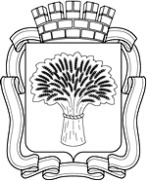 Российская ФедерацияАдминистрация города Канска
Красноярского краяПОСТАНОВЛЕНИЕРоссийская ФедерацияАдминистрация города Канска
Красноярского краяПОСТАНОВЛЕНИЕРоссийская ФедерацияАдминистрация города Канска
Красноярского краяПОСТАНОВЛЕНИЕРоссийская ФедерацияАдминистрация города Канска
Красноярского краяПОСТАНОВЛЕНИЕ26.03.2020 г.№270